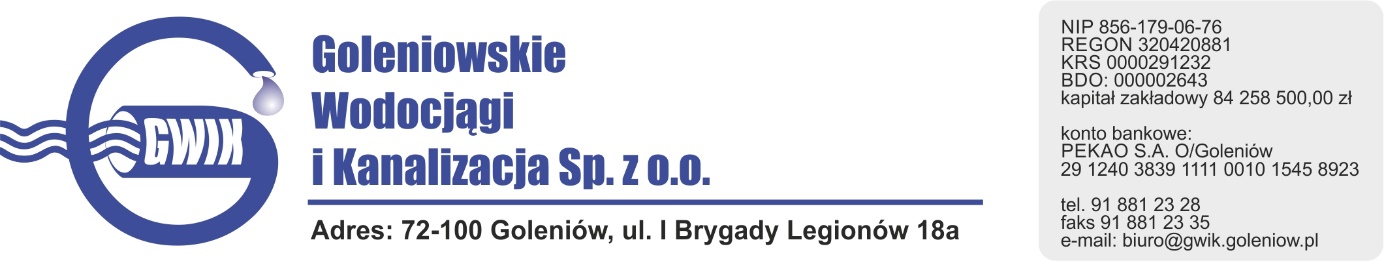 Goleniów 06.10.2020OGŁOSZENIE Goleniowskie Wodociągi i Kanalizacja Spółka z o.o. w Goleniowie informuje, iż w związku planowanymi pracami usuwania awarii na sieci kanalizacji sanitarnej na skrzyżowaniu ulic Bohaterów -Warszawy i Króla Władysława Łokietka w Goleniowie  w dniu:07.10.2020 w godzinach  od 830 do 1600nastąpią utrudnienia w ruchu drogowym – ulica Bohaterów Warszawy na wysokości nr 38 będzie nieprzejezdna.W związku z powyższym prosimy mieszkańców posesji sąsiadujących z miejscem  usuwania awarii o przestawienie samochodów. Zalecany objazd ulicami Władysława Łokietka oraz Nowogardzką.Godziny w/w prac mogą ulec zmianie.                                                                           Przepraszamy za powyższe niedogodności